РЕГИОНАЛЬНАЯ СЛУЖБАПО ТАРИФАМ И ЦЕНАМ КАМЧАТСКОГО КРАЯПОСТАНОВЛЕНИЕВ соответствии с Законом Камчатского края от 19.11.2018 № 272 «О краевом бюджете на 2019 год и плановый период 2020 и 2021 годов», постановлениями Правительства Камчатского края от 17.01.2011 № 3-П «Об установлении расходных обязательств Камчатского края по предоставлению из краевого бюджета субсидий предприятиям коммунального комплекса в целях возмещения недополученных доходов в связи с оказанием потребителям коммунальных услуг по льготным (сниженным) тарифам», от 19.12.2008 № 424-П «Об утверждении Положения о Региональной службе по тарифам и ценам Камчатского края», протоколом Правления Региональной службы по тарифам и ценам Камчатского края от 13.06.2019 № ХХХПОСТАНОВЛЯЮ:Внести в приложения к постановлению Региональной службы по тарифам и ценам Камчатского края от 20.12.2018 № 465 «Об утверждении Перечня юридических лиц и индивидуальных предпринимателей Камчатского края – производителей тепловой энергии и Перечня юридических лиц и индивидуальных предпринимателей Камчатского края – производителей товаров, работ и услуг в сфере водоснабжения и водоотведения, на 2019 год» изменения, изложив в следующей редакции:пункт 9 приложения 1 к постановлению изложить:«»;пункт 8 приложения 2 к постановлению изложить:«».Настоящее постановление вступает в силу через десять дней после дня его официального опубликования.Руководитель  									И.В. ЛагуткинаСОГЛАСОВАНО:Консультант отдела по регулированию тарифов на тепловую энергию Региональной службы по тарифам и ценам Камчатского края _________/К.Ю. Лебедева/Консультант отдела по регулированию тарифов в коммунальном комплексе Региональной службы по тарифам и ценам Камчатского края _________/О.Ю. Раздъяконова/Начальник отдела по регулированию тарифов на тепловую энергию Региональной службы по тарифам и ценам Камчатского края __________/А.В. Стрельцова/Начальник отдела по регулированию тарифов в коммунальном комплексе Региональной службы по тарифам и ценам Камчатского края __________/О.А. Пригодская/Начальник организационно-правового отдела Региональной службы по тарифам и ценам Камчатского края  ______________/С.С. Андрусяк /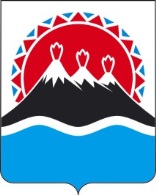 г. Петропавловск - Камчатскийг. Петропавловск - КамчатскийО внесении изменения в приложения к постановлению Региональной службы по тарифам и ценам Камчатского края от 20.12.2018 № 465 «Об утверждении Перечня юридических лиц и индивидуальных предпринимателей Камчатского края – производителей тепловой энергии и Перечня юридических лиц и индивидуальных предпринимателей Камчатского края – производителей товаров, работ и услуг в сфере водоснабжения и водоотведения, на 2019 год»15.Акционерное общество «Горсети»АО «Горсети»688000, Камчатский край, п. Палана,
ул. Поротова, д. 131194101002314820201696015.Акционерное общество «Горсети»АО «Горсети»688000, Камчатский край, п. Палана,
ул. Поротова, д. 1311941010023148202016960